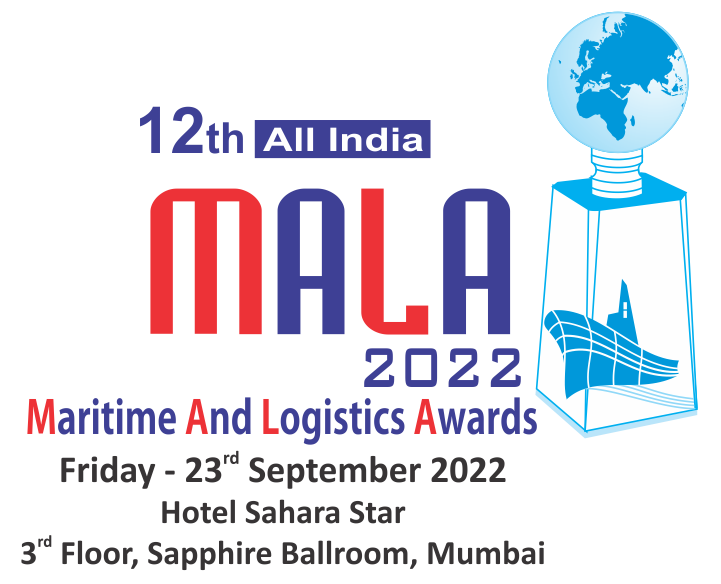 We are inviting companies to submit entries describing how they have demonstrated innovations and excellence or improved their services Or product offering within the regions.Entries will be evaluated against the set of criteria by panels of judges who will select and shortlist the winner for each category.Qualifying Period :  April 2020 to March  2021 & April 2021 to March 2022
Region                    :  All India
Categories (Please tick your nominated category): **The Jury / Organisers reserve the right to make changes to the list of categories if required; due to lack of sufficient nominations / dearth of information, etc. The decision of the Jury / Organisers will be final & binding.Kindly click on the box for selected categories                                 * Self  Nomination & Suggestions/Recommendations are mustNOMINEE:Name of the Person:   Name of the Company:  Address:   Telephone Number:E-mail Address:   NOMINATED BY:  Name of the Person:   Name of the Company:  Address:   Telephone Number:   E-mail Address:   Describe the achievements in not more than 500 words:  Supporting Documents:  Only a limited amount of supporting documents may be submitted. (Eg. Relevant Certificates and Documents pertaining to specified criteria norms only.)Electronically completed entry should be mailed to :  awardsnominations@exim-india.comNote: No entries will be accepted in hard copy.    MAJOR PORT OF THE YEAR –         CONTAINERISED CARGO & NON-CONTAINERISED CARGO    HEAVY LIFT / PROJECT CARGO MOVER  OF THE YEAR    NON MAJOR PORT OF THE YEAR - CONTAINERISED CARGO    FREIGHT FORWARDER OF THE YEAR (CONTAINERISED /         MULTICARGO)    CONTAINER HANDLING TERMINAL OF THE YEAR    FREIGHT FORWARDER OF THE YEAR - PROJECT CARGO    PORT FACILITATOR OF THE YEAR    CUSTOMS BROKER OF THE YEAR (EXPORT/ IMPORT)    CONTAINER SHIPPING LINE OF THE YEAR :         INDIA - AMERICA TRADE LANE    CONTAINER FREIGHT STATION OPERATOR OF THE YEAR         (PAN INDIA / SPECIFIC)    CONTAINER SHIPPING LINE OF THE YEAR :         INDIA - FAR EAST TRADE LANE    TRANSPORT OPERATOR OF THE YEAR (CONTAINERISED)    CONTAINER SHIPPING LINE OF THE YEAR :         INDIA - AFRICA TRADE LANE    TRANSPORT OPERATOR OF THE YEAR (PROJECT CARGO)    CONTAINER SHIPPING LINE OF THE YEAR :          INDIA -  EUROPE TRADE LANE    IT & SOFTWARE COMPANY OF THE YEAR           (MARITIME & LOGISTICS INDUSTRY)    CONTAINER SHIPPING LINE / NVOCC OF THE YEAR :         INDIA - MIDDLE EAST TRADE LANE   DIGITAL FREIGHT LOGISTICS SOLUTION PROVIDER OF THE YEAR    SHIPPING LINE / AGENT OF THE YEAR -         COASTAL OPERATORSTANDALONE AWARDS    SHIPPING LINE OF THE YEAR - PROJECTS / HEAVYLIFT 
        OPERATOR / BREAK BULK OPERATOR    YOUNG LOGISTICS PROFESSIONAL OF THE YEAR*    SHIPPING LINE OF THE YEAR –         MULTIPURPOSE VESSEL OPERATOR    DYNAMIC LOGISTICS PROFESSIONAL OF THE YEAR*    SHIPPING AGENT OF THE YEAR (CONTAINER / DRY BULK /            BREAK BULK OPERATOR)    LOGISTICS COMPANY OF THE YEAR *    NVOCC OF THE YEAR (GP / SPECIAL EQUIPMENT & ISO /            FLEXI TANK CONTAINER)    LIFETIME ACHIEVEMENT AWARD*    LCL CONSOLIDATOR OF THE YEAR (EXPORT / IMPORT)